ΣΥΝΟΠΤΙΚΟ ΙΣΤΟΡΙΚΟ – ΠΑΡΟΥΣΙΑΣΗ ΘΕΜΑΤΩΝ ΔΙΑΒΟΥΛΕΥΣΗΣΣΥΝΟΠΤΙΚΟ ΙΣΤΟΡΙΚΟΗ αρχική εισήγηση για το Εγχειρίδιο Χρεώσεων Χρήσης Δικτύου υποβλήθηκε από τον Διαχειριστή και τέθηκε σε δημόσια διαβούλευση από τη ΡΑΕ τον Μάρτιο 2018. Ακολούθησε επεξεργασία από τη ΡΑΕ, υποβολή παρατηρήσεων (Μάρτιος 2019) και συνεργασία με τον Διαχειριστή, στο πλαίσιο της οποίας διερευνήθηκαν πρόσθετα θέματα και υποβλήθηκαν συμπληρωματικά στοιχεία (Μάιος 2019 – Μάρτιος 2021).ΘΕΜΑΤΑ ΔΙΑΒΟΥΛΕΥΣΗΣ1(α).	Τροποποιήσεις στον επιμερισμό του απαιτούμενου εσόδου μεταξύ κατηγοριών καταναλωτών βάσει μέσου φορτίου στην αιχμή και στον προσδιορισμό των μοναδιαίων χρεώσεων για την ανάκτησή του.Προτείνονται οι ακόλουθες τροποποιήσεις:Τροποποίηση #1: Δυνατότητα ανάκτησης πάγιου κόστους δικτύου (χρέωση ισχύος) που αναλογεί σε καταναλωτές με ωριαίους μετρητές μέσω χρεώσεων βάσει συμφωνημένης ισχύος και βάσει μέσου φορτίου στην αιχμή, σε αντιδιαστολή με την ισχύουσα διάταξη του ΚΔΔ (αρ. 131, παρ.4) σύμφωνα με την οποία προβλέπεται χρέωση ισχύος μόνο βάσει του μέσου φορτίου στην αιχμή.Αιτιολόγηση: Η τιμολόγηση της χρέωσης χρήσης δικτύου και μέσω της συμφωνημένης ισχύος θεωρείται ότι συμβάλει σε πιο ορθολογική αντανάκλαση του κόστους του δικτύου, δεδομένου ότι σημαντικό μέρος του κόστους υποδομών (πάγιο κόστος δικτύου) σχετίζεται με τη δυνατότητα εξυπηρέτησης της ζήτησης ισχύος των καταναλωτών, ανεξαρτήτως του χρόνου εμφάνισης. Συμβάλει στη παροχή οικονομικών σημάτων στους καταναλωτές για διαμόρφωση συμπεριφοράς που μπορεί να έχει θετική επίδραση στο κόστος του δικτύου μακροχρόνια (αναβολή ή ματαίωση επενδύσεων αύξησης δυναμικότητας υποδομών δικτύου). Λαμβάνει συνολικά υπόψη τις πρόνοιες του Κανονισμού ΕΕ/943/2019 σχετικά με τα τιμολόγια χρήσης των δικτύων διανομής (άρθρο 18), καθώς και τις κατευθύνσεις του Συμβουλίου Ευρωπαϊκών Ρυθμιστικών Αρχών Ενέργειας σχετικά με τους στόχους που πρέπει να εξυπηρετούν οι χρεώσεις χρήσης δικτύου και την αντίστοιχη διαμόρφωση της δομής τους.Εφαρμογή: Σε πρακτικό επίπεδο, η προτεινόμενη τροποποίηση δεν μεταβάλει τον επιμερισμό του απαιτούμενου εσόδου μεταξύ κατηγοριών καταναλωτών ενώ θωρακίζει περαιτέρω τη μεθοδολογία έναντι του κινδύνου μη ορθολογικής χρέωσης καταναλωτών με ωριαίους μετρητές, σε βάρος των λοιπών καταναλωτών που δεν διαθέτουν τη δυνατότητα αυτή. Η κατανομή μεταξύ χρέωσης βάσει συμφωνημένης ισχύος και βάσει μέσου φορτίου στην αιχμή προτείνεται να καθορίζεται άπαξ για κάθε Ρυθμιστική Περίοδο (απόφαση ΡΑΕ κατόπιν εισήγησης ΔΕΔΔΗΕ), λαμβάνοντας υπόψη ιδίως τη φόρτιση του Δικτύου εντός και εκτός περιόδων αιχμής και την παροχή κινήτρων στους καταναλωτές που διαθέτουν ωριαίους μετρητές για διαμόρφωση της συμπεριφοράς τους συμβάλλοντας στη μείωση της διακύμανσης φορτίου του Δικτύου.Τροποποίηση #2: Στάθμιση των μηνών χαμηλότερου φορτίου με χαμηλότερο βάρος, κατά τον επιμερισμό του πάγιου κόστους Δικτύου σε Κατηγορίες Καταναλωτών βάσει Μέσου Φορτίου στην Αιχμή (ΜΦΑ).Αιτιολόγηση: Σύμφωνα με τον ΚΔΔ και το σχέδιο του Εγχειριδίου ΧΧΔ, το πάγιο κόστος του Δικτύου επιμερίζεται στις κατηγορίες καταναλωτών βάσει του μέσου φορτίου στην αιχμή (ΜΦΑ) της κάθε κατηγορίας. Στο σχέδιο του Εγχειριδίου, οι περίοδοι αιχμής φορτίου του Δικτύου προτείνεται να καθορίζονται σε μηνιαία βάση. Στην περίπτωση αυτή, για τον ορθότερο επιμερισμό του κόστους του Δικτύου και την παροχή αντίστοιχων οικονομικών σημάτων στους καταναλωτές, θεωρείται σκόπιμο να ληφθεί υπόψη η εποχικότητα της αιχμής φορτίου του δικτύου. Η προτεινόμενη στάθμιση των μηνών χαμηλότερου φορτίου με χαμηλότερο βάρος, κατά τον επιμερισμό του πάγιου κόστους Δικτύου σε Κατηγορίες Καταναλωτών βάσει Μέσου Φορτίου στην Αιχμή (ΜΦΑ), οδηγεί σε υψηλότερη Μοναδιαία ΧΧΔ βάσει ΜΦΑ (συγκριτικά με την υπολογιζόμενη χωρίς στάθμιση), η οποία θα εφαρμόζεται τους μήνες σχετικά υψηλού φορτίου (π.χ. ΔΕΚ-ΜΑΡ, ΙΟΥΝ-ΣΕΠ). Τους λοιπούς μήνες, η Μοναδιαία ΧΧΔ ορίζεται χαμηλότερη, κατά τον παράγοντα στάθμισης (εποχική διαφοροποίηση).Εφαρμογή: Σε πρακτικό επίπεδο, η προτεινόμενη τροποποίηση μεταβάλει επί της αρχής τον επιμερισμό του απαιτούμενου εσόδου μεταξύ κατηγοριών καταναλωτών. Ο παράγοντας στάθμισης και οι μήνες χαμηλής φόρτισης προτείνεται να καθορίζονται άπαξ για κάθε Ρυθμιστική Περίοδο (απόφαση ΡΑΕ κατόπιν εισήγησης ΔΕΔΔΗΕ).Τροποποίηση #3: Επέκταση εφαρμογής συντελεστή ισχύος στη χρέωση ισχύος βάσει ΜΦΑ.Αιτιολόγηση: Στον ΚΔΔ (άρθρο 132) προβλέπεται ότι ο συντελεστής ισχύος εφαρμόζεται μόνο στην μεταβλητή χρέωση, όπως εφαρμόζεται βάσει και της τρέχουσας μεθοδολογίας. Ο ΔΕΔΔΗΕ είχε προτείνει επέκταση εφαρμογής του συντελεστή ισχύος και στην πάγια χρέωση, ώστε να αντανακλάται ορθότερα η συνολική επίπτωση της ζήτησης άεργου ισχύος στο δίκτυο (περιλαμβανομένης δηλαδή και της σχετιζόμενης υπερδιαστασιολόγησης των υποδομών διανομής) και λαμβάνοντας υπόψη ότι σύμφωνα με τη νέα μεθοδολογία, η μεταβλητή χρέωση αντανακλά εξαιρετικά μικρό μέρος του συνολικού κόστους δικτύου. Διευκρινίζεται ότι ο συντελεστής ισχύος υπεισέρχεται μόνο στις χρεώσεις των κατηγοριών καταναλωτών που διαθέτουν ωριαίο μετρητή. Επομένως, στην περίπτωση που για τους καταναλωτές αυτούς υλοποιηθεί η προαναφερθείσα τροποποίηση #1 (συνδυασμός χρέωσης ισχύος βάσει συμφωνημένης ισχύος και βάσει μέσου φορτίου στην αιχμή), ο συντελεστής ισχύος κρίνεται ότι θα πρέπει να εφαρμόζεται μόνο στην πάγια χρέωση βάσει Μέσου Φορτίου στην Αιχμή, δεδομένου ότι η πάγια χρέωση βάσει Συμφωνημένης Ισχύος (€/kVA δυναμικότητας παροχής) σχετίζεται με τη συνολική (φαινομένη) ισχύ που δύναται να απορροφά κάθε καταναλωτής.Ενδεικτικά αποτελέσματα από την εφαρμογή των προτεινόμενων τροποποιήσεων #1 και #2 παρουσιάζονται στο συνοδευτικό αρχείο excel.Αναγκαίες τροποποιήσεις στο σχέδιο του Εγχειριδίου και στα σχετικά άρθρα του ΚΔΔ σε σχέση με όλα τα ανωτέρω θέματα περιλαμβάνονται στα κείμενα της διαβούλευσης. Επιπλέον, στο κείμενο των άρθρων του ΚΔΔ περιλαμβάνονται τροποποιήσεις που αποσκοπούν στην αναγκαία συνολική εναρμόνιση των διατάξεων του Κεφαλαίου 30 του ΚΔΔ, με την πρόβλεψη σταθερής χρέωσης σχετιζόμενης με το διαχειριστικό κόστος που προκαλείται στο Δίκτυο λόγω της ύπαρξης χρηστών, ανεξάρτητα από τα χαρακτηριστικά και τη συμπεριφορά των εγκαταστάσεών τους (άρθρο 127, παρ. 1.γ).1(β).	Προσθήκες στο Εγχειρίδιο για εναρμόνιση με εξουσιοδοτικές διατάξεις του Κώδικα (ΧΧΔ Παραγωγών, Καταβολή και εγγυήσεις Προμηθευτών για τις ΧΧΔ)Πρόκειται για τροποποιήσεις και προσθήκες στο σχέδιο του Εγχειριδίου λαμβάνοντας υπόψη τις εξουσιοδοτικές διατάξεις του Κώδικα και το τρέχον στάδιο εξέλιξης των σχετικών θεμάτων. Συγκεκριμένα:Εξειδίκευση προβλέψεων ΚΔΔ σχετικά με τις ΧΧΔ Παραγωγών (άρθρο 128 ΚΔΔ, άρθρο 9 Εγχειριδίου):Σχετικές διατάξεις θα πρέπει να ενσωματωθούν σε μελλοντική αναθεώρηση του Εγχειριδίου, καθώς εκκρεμεί η υποβολή εισήγησης του Διαχειριστή.Λεπτομέρειες εφαρμογής άρθρου 135 ΚΔΔ (καταβολή ΧΧΔ, εγγυήσεις Προμηθευτών): Μεταφέρονται στο Κεφάλαιο 7 του Εγχειριδίου ΧΧΔ οι διατάξεις των άρθρων 40 και 41 του Εγχειριδίου Διαχείρισης Μετρήσεων και Περιοδικής Εκκαθάρισης (περί διαδικασιών υπολογισμού και καταβολής ΧΧΔ).Προβλέπεται ενσωμάτωση μεθοδολογίας υπολογισμού εγγυήσεων Προμηθευτών για τις ΧΧΔ σε μελλοντική αναθεώρηση του Εγχειριδίου (Κεφάλαιο 8 Εγχειριδίου), καθώς εκκρεμεί υποβολή αναθεωρημένης εισήγησης του Διαχειριστή.1(γ).	Μικρές βελτιώσεις σε θέματα εφαρμογής της μεθοδολογίας του ΕγχειριδίουΆρθρο 11: Διευκρινιστική προσθήκη (παρ. 3) προκειμένου να είναι σαφές ότι στις Κατηγορίες ΧΧΔ Καταναλωτών 6 και 7 περιλαμβάνονται όλοι οι Καταναλωτές ΧΤ με «Ωριαίο Μετρητή», ανεξαρτήτως ισχύος σύνδεσης (δηλαδή περιλαμβάνονται και Καταναλωτές με ισχύ σύνδεσης μικρότερη των 85 kVA).Σχετίζεται και με πρόταση της ΡΑΕ, η οποία κατατίθεται στην παρούσα διαβούλευση, στην απόφαση με την οποία θα θεσπισθεί το Εγχειρίδιο ΧΧΔ να περιληφθεί όρος σύμφωνα με τον οποίο ο ΔΕΔΔΗΕ θα πρέπει να διασφαλίσει ότι όλες οι εγκαταστάσεις χρηστών ΧΤ με δυνατότητα έγχυσης ισχύος στο δίκτυο εξοπλίζονται με ωριαίους και τηλεμετρούμενους μετρητές (και συνεπώς εντάσσονται στις κατηγορίες 6 και 7), παράλληλα με τη σταδιακή μετάβαση στην πλήρη εφαρμογή της μεθοδολογίας.Η ανάγκη προκύπτει επί του παρόντος σε σχέση με εγκαταστάσεις καταναλωτών με παραγωγή (π.χ. Φ/Β ενεργειακού συμψηφισμού) και την απαίτηση του Κανονισμού ΕΕ/943/2019 τα τιμολόγια δικτύου να αντανακλούν τη διαφορετική χρήση του δικτύου από χρήστες με διαφορετικά χαρακτηριστικά κατανάλωσης ή παραγωγής και επίσης να μην δημιουργούν αντικίνητρα για αυτοπαραγωγή/αυτοκατανάλωση. Η τιμολόγηση των παραπάνω πελατών αποκλειστικά βάσει συμφωνημένης ισχύος, στην περίπτωση δηλαδή που δεν διαθέτουν ωριαίους μετρητές, κρίνεται ότι δεν πληροί τις παραπάνω απαιτήσεις του Κανονισμού.Σχετίζεται συνολικότερα με τις απαιτήσεις του Κανονισμού 943/2019 για τα τιμολόγια διανομής και συγκεκριμένα με τη μετεξέλιξη των δικτύων διανομής στο πλαίσιο της ενεργειακής μετάβασης (ενεργοί καταναλωτές, αποκεντρωμένη παραγωγή, ευελιξία) και την εμφάνιση νέων οντοτήτων στο δίκτυο διανομής (αποθήκευση, φόρτιση η/ο). Ο σχεδιασμός οικονομικά αποτελεσματικών χρεώσεων χρήσης για τις νέες αυτές απαιτήσεις και χρήστες προϋποθέτει προηγμένες δυνατότητες μέτρησης.Άρθρο 16: Θεωρείται αναγκαία προσθήκη (παρ. 3γ) προκειμένου να προβλέπεται ότι οι Περίοδοι Αιχμής Φορτίου που προκύπτουν από την τυποποιημένη στατιστική επεξεργασία που περιγράφεται στο Εγχειρίδιο δύνανται να προσαρμόζονται περαιτέρω, εφόσον κρίνεται ότι αυτό απαιτείται προκειμένου να ικανοποιούνται τα κριτήρια του Άρθρου 14 του Εγχειριδίου και, συγκεκριμένα, οι περίοδοι αιχμής να ορίζονται με τέτοιο τρόπο ώστε να διευκολύνουν τους χρήστες για τη διαμόρφωση του προφίλ κατανάλωσής τους, να μην αλλάζουν συχνά και να παρέχουν μακροχρόνια, κατά το δυνατόν, σήματα στους Καταναλωτές).2.	Σενάρια για την ανάκτηση του απαιτούμενου εσόδου μέσω των διαφορετικών χρεώσεων που προβλέπονται βάσει της νέας μεθοδολογίας (σταθερή, ισχύος, ενέργειας) και για ειδικές ρυθμίσεις για κατηγορίες καταναλωτώνΚύριες διαφοροποιήσεις της νέας μεθοδολογίας σε σχέση με την τρέχουσα αποτελούν ο τρόπος επιμερισμού του απαιτούμενου εσόδου μεταξύ κατηγοριών χρηστών και ο τρόπος προσδιορισμού του κόστους του δικτύου που ανακτάται μέσω των διαφορετικών χρεώσεων (σταθερή, ισχύος, ενέργειας).Επιμερισμός απαιτούμενου εσόδου μεταξύ κατηγοριών χρηστώνΗ μεθοδολογία επιμερισμού μεταξύ κατηγοριών χρηστών καθορίζεται σε μεγάλο βαθμό στον ΚΔΔ (άρ. 130, άρ. 131§2, αρ.133) ενώ στο Εγχειρίδιο καθορίζονται οι αναγκαίες λεπτομέρειες εφαρμογής, περιλαμβανομένων για τον καθορισμό των Περιόδων Αιχμής Φορτίου του Δικτύου οι οποίες παίζουν σημαντικό ρόλο στον επιμερισμό του πάγιου κόστους (χρέωση ισχύος) που αποτελεί το μεγαλύτερο μέρος του συνολικού κόστους του Δικτύου. Στο Εγχειρίδιο προβλέπονται ορθώς βαθμοί ελευθερίας για τον προσδιορισμό των Περιόδων Αιχμής Φορτίου. Συγκεκριμένα, στο άρθρο 16§3α ορίζονται όρια για τον καθορισμό των ποσοτικών κριτηρίων αρχικού προσδιορισμού των Περιόδων Αιχμής Φορτίου σε μηνιαία βάση ως εξής:Το προβλεπόμενο φορτίο μια ώρας αιχμής θα πρέπει να είναι μεγαλύτερο του ΧΧ% του μέγιστου προβλεπόμενου φορτίου του Δικτύου για τον εν λόγω μήνα. Εν γένει το ποσοστό ΧΧ% λαμβάνει τιμές μεταξύ 85% και 95%Μία ώρα εντάσσεται στις Περιόδους Αιχμής Φορτίου Δικτύου εάν ανήκει στο σύνολο των Ν ωρών με το μεγαλύτερο συνολικό φορτίο Δικτύου για το εν λόγω μήνα, όπου Ν μεγαλύτερο εν γένει του 50Όπως προβλέπεται στον ΚΔΔ, οι Περίοδοι Αιχμής Φορτίου καθορίζονται λαμβάνοντας υπόψη τη φόρτιση του Δικτύου τα δύο προηγούμενα έτη και διατηρούνται εν γένει σταθερές εντός της Ρυθμιστικής Περιόδου την οποία αφορούν. Επομένως, για την εφαρμογή της νέας μεθοδολογίας την περίοδο 2022-2024, οι Περίοδοι Αιχμής Φορτίου θα καθοριστούν τους επόμενους μήνες, σύμφωνα με τη διαδικασία του ΚΔΔ.Αναφορικά με τα αποτελέσματα εφαρμογής της μεθοδολογίας που παρουσιάζονται στην παρούσα μεθοδολογία, σημειώνονται σε σχέση με τις Περιόδους Αιχμής Φορτίου του Δικτύου τα ακόλουθα:Οι Περίοδοι Αιχμής προσδιορίστηκαν από το ΔΕΔΔΗΕ σύμφωνα με τη μεθοδολογία που περιγράφεται στο σχέδιο του Εγχειριδίου για το έτος αναφοράς 2017, βάσει δεδομένων  φόρτισης του Δικτύου της περιόδου 9/2014 – 8/2016 και θεωρώντας τιμές ΧΧ=92% και Ν=50 για τα προαναφερθέντα κριτήρια αρχικού προσδιορισμού.Βάσει των ανωτέρω και μετά τη δευτερογενή επεξεργασία (αρ. 16, παρ. 3.β) και μικρής έκτασης επιμέρους επεμβάσεις, προσδιορίστηκαν συνολικά 850 ώρες, με την εξής κατανομή (κατά προσέγγιση):ΝΟΕ-ΜΑΡ: 19:00-22:00/23:00 (3 ώρες ανά εργάσιμη ημέρα στη συντριπτική πλειοψηφία)ΙΟΥΝ-ΙΟΥΛ: 12:00-17/18:00 (5-6 ώρες ανά εργάσιμη ημέρα)Λοιποί μήνες: 2-3 ώρες ανά εργάσιμη ημέρα (μεταξύ 13:00-16:00 ή/και 19:00-23:00)Προσδιορισμός κόστους του δικτύου που ανακτάται μέσω των διαφορετικών χρεώσεων χρήσης (σταθερή, ισχύος, ενέργειας)Κατευθύνσεις για τον προσδιορισμό του κόστους του δικτύου που ανακτάται μέσω των διαφορετικών χρεώσεων περιλαμβάνονται στα άρθρα 127 και 131 παρ. 1 του Κεφαλαίου 30 του ΚΔΔ.  Συγκεκριμένα:Στο άρθρο 127 προβλέπεται ότι η δομή των χρεώσεων χρήσης πρέπει να αντανακλά τις παραμέτρους που προκαλούν κόστος στο Δίκτυο, καθώς και τη σχετική τους βαρύτητα και να παρέχει κατάλληλα σήματα στους χρήστες. Το μακροχρόνιο μέσο σταθερό κόστος συνδέεται κυρίως με τη συμφωνημένη ισχύ ή τη ζήτηση ισχύος ή ενέργειας των εγκαταστάσεων του Χρήστη κατά τις ώρες μέγιστης φόρτισης του Δικτύου, ενώ το μεταβλητό κόστος συσχετίζεται με τη διακινούμενη προς τις εγκαταστάσεις του Χρήστη ενέργεια. Δύναται να υπάρχει χρέωση η οποία συνδέεται με το διαχειριστικό κόστος που προκαλείται στο Δίκτυο λόγω της ύπαρξης Χρηστών σε αυτό, ανεξάρτητα από τα χαρακτηριστικά και την συμπεριφορά των εγκαταστάσεών τους.Τα παραπάνω εξειδικεύονται περαιτέρω στο άρθρο 131, όπου προβλέπεται ότι το συνολικό ποσό χρέωσης των καταναλωτών κάθε κατηγορίας διαχωρίζεται στα εξής σκέλη:Ποσό χρέωσης που προορίζεται να καλύψει το μέρος του κόστους του Δικτύου το οποίο είναι ανεξάρτητο από τον τρόπο λειτουργίας των εγκαταστάσεων των Χρηστών και ειδικότερα από τις ποσότητες ενέργειας που αυτές απορροφούν από το Δίκτυο. Περιλαμβάνει τις αποσβέσεις, το κόστος των απασχολούμενων κεφαλαίων, και τις σταθερές δαπάνες εκμετάλλευσης του Διαχειριστή του Δικτύου που δεν εξαρτώνται από τη διακινούμενη ενέργεια επί του Δικτύου, όπως είναι οι σταθερές δαπάνες λειτουργίας και συντήρησης, οι σταθερές δαπάνες για τη διατήρηση της δυνατότητας εξυπηρέτησης των Χρηστών, οι δαπάνες συλλογής Μετρήσεων κ.ά.Ποσό χρέωσης που προορίζεται να καλύψει το μέρος του κόστους του Δικτύου το ύψος του οποίου εξαρτάται από τον τρόπο λειτουργίας των εγκαταστάσεων των Χρηστών και ειδικότερα από τις ποσότητες ενέργειας που αυτές απορροφούν από το Δίκτυο. Περιλαμβάνει τις μεταβλητές δαπάνες εκμετάλλευσης του Διαχειριστή του Δικτύου, όπως το κόστος αποκατάστασης βλαβών που προκαλούνται στο Δίκτυο από τη λειτουργία εγκαταστάσεων Χρηστών, οι μεταβλητές δαπάνες λειτουργίας και συντήρησης στοιχείων του Δικτύου, το κόστος των αποδεκτών απωλειών ενέργειας κ.ά. Στο άρθρο 127 υπονοείται ότι δύναται να υπάρχει και σταθερή χρέωση, ανεξάρτητη από τα χαρακτηριστικά (ισχύς σύνδεσης) και τη συμπεριφορά (ζήτηση ισχύος και ενέργειας) των εγκαταστάσεων των χρηστών, δυνατότητα που θεωρείται σκόπιμο να προβλεφθεί επαρκώς και στα επόμενα άρθρα του Κεφαλαίου, όπως προαναφέρθηκε.Οι παραπάνω προβλέψεις του ΚΔΔ που αφορούν την κοστοστρέφεια των χρεώσεων θεωρούνται επί της αρχής σύμφωνες με την οικονομική θεωρία, τις σχετικές απαιτήσεις του Κανονισμού ΕΕ/943/2019 και τις κατευθύνσεις του Συμβουλίου2 και του Οργανισμού Συνεργασίας Ευρωπαϊκών Ρυθμιστικών Αρχών Ενέργειας.Βάσει των ανωτέρω προβλέψεων οι οποίες μεταφέρονται στο Εγχειρίδιο, ο ΔΕΔΔΗΕ εξέτασε το διαχωρισμό του απαιτούμενου εσόδου βάσει στοιχείων κόστους της δραστηριότητας για το 2016 καταλήγοντας στην ακόλουθη κατανομή:Σταθερή χρέωση: 7,4%. Περιλαμβάνει λειτουργικές δαπάνες καταμέτρησης, τηλεμέτρησης, διακοπών-επανασυνδέσεων κατόπιν αιτημάτων πελατών και λόγω χρέους, εξυπηρέτηση λοιπών αιτημάτων σε σχέση με μετρητές όπως για έλεγχο, λοιπές τεχνικές επεμβάσεις στους μετρητές και γενικές δαπάνες εξυπηρέτησης χρηστών.Χρέωση ενέργειας: 2,1%. Περιλαμβάνει μέρος του κόστους λειτουργίας και συντήρησης, βάσει εκτιμήσεων μεταβλητότητας επιμέρους κατηγοριών δαπανών (εκτιμήσεις μεταβλητότητας μεταξύ 5 και 15%).Χρέωση ισχύος: 90,5%. Περιλαμβάνει το σύνολο του κεφαλαιακού κόστους (αποσβέσεις & απόδοση), τις δαπάνες λειτουργίας και συντήρησης που δεν περιλαμβάνονται στη χρέωση ενέργειας και το σύνολο των δαπανών υποστήριξης (διοίκηση, επιτελικές δραστηριότητες, υποστηρικτικές δ/νσεις)Πρέπει να σημειωθεί εξαρχής ότι οι εκτιμήσεις μεταβλητότητας του κόστους λειτουργίας και συντήρησης θεωρείται δύσκολο να τεκμηριωθούν με τα διαθέσιμα δεδομένα και εργαλεία. Με αυτό το δεδομένο και λαμβάνοντας υπόψη τα ακόλουθα:την κατανομή μεταξύ χρέωσης ισχύος και ενέργειας βάσει της ισχύουσας μεθοδολογίας (18/82),τη διεθνή πρακτική,την ανάλυση του λειτουργικού κόστους της δραστηριότητας, σταθμίζοντας ιδίως ότι σημαντικό μέρος των λειτουργικών δαπανών (δαπάνες υποστήριξης που αναλογούν σε 22% του συνολικού ετήσιου κόστους της δραστηριότητας) σχετίζονται πιο άμεσα με το μέγεθος και τη διασπορά της δραστηριότητας και εμμέσως ή εν μέρει με τη δυναμικότητα των υποδομών δικτύου και κατ’ επέκταση τη δυναμικότητα και τη ζήτηση ισχύος των εξυπηρετούμενων εγκαταστάσεων χρηστών,η ΡΑΕ προτείνει η χρέωση ενέργειας για την εφαρμογή της νέας μεθοδολογίας στην παρούσα φάση να μην αποτελεί ποσοστό κάτω του 10% του απαιτούμενου εσόδου.Σε σχέση με το θέμα αυτό, παρουσιάζονται σενάρια με μεταβλητή χρέωση στο επίπεδο του 2,1%, 10% και 20% του απαιτούμενου εσόδου.Ειδικές ρυθμίσεις για κατηγορίες καταναλωτώνΛαμβάνοντας υπόψη τις ρυθμίσεις που ισχύουν επί του παρόντος αναφορικά με την πλήρη απαλλαγή των αγροτικών χρηστών του δικτύου διανομής (αρδευτικές παροχές) από τις χρεώσεις χρήσης, ότι δεν έχει υπάρξει μεταβολή στις σχετιζόμενες υποχρεώσεις που απορρέουν από τις συμβάσεις σύνδεσης των χρηστών αυτών με το δίκτυο και τη δομή των χρεώσεων χρήσης που προκρίνεται για τη νέα μεθοδολογία, θεωρείται απαλλαγή των αγροτικών χρηστών από τη χρέωση ισχύος και τη χρέωση ενέργειας. Παρουσιάζονται επίσης σενάρια με απαλλαγή μόνο από τη χρέωση ισχύος.3.	Πρόταση για πλάνο σταδιακής μετάβασης από την τρέχουσα μεθοδολογία για τον υπολογισμό των χρεώσεων χρήσης Δικτύου, στην πλήρη εφαρμογή της μεθοδολογίας του Εγχειριδίου ΧΧΔ, σε 3 έτη.Η πρόταση της ΡΑΕ για σταδιακή μετάβαση στην πλήρη εφαρμογή της νέας μεθοδολογίας αποσκοπεί στο να διασφαλίσει τη σταδιακή εισαγωγή των σημαντικών αλλαγών:στον τρόπο επιμερισμού του απαιτούμενου εσόδου μεταξύ κατηγοριών καταναλωτώνστη σχετική κατανομή του απαιτούμενου εσόδου μεταξύ των διαφορετικών χρεώσεων (σταθερή, ισχύος, ενέργειας).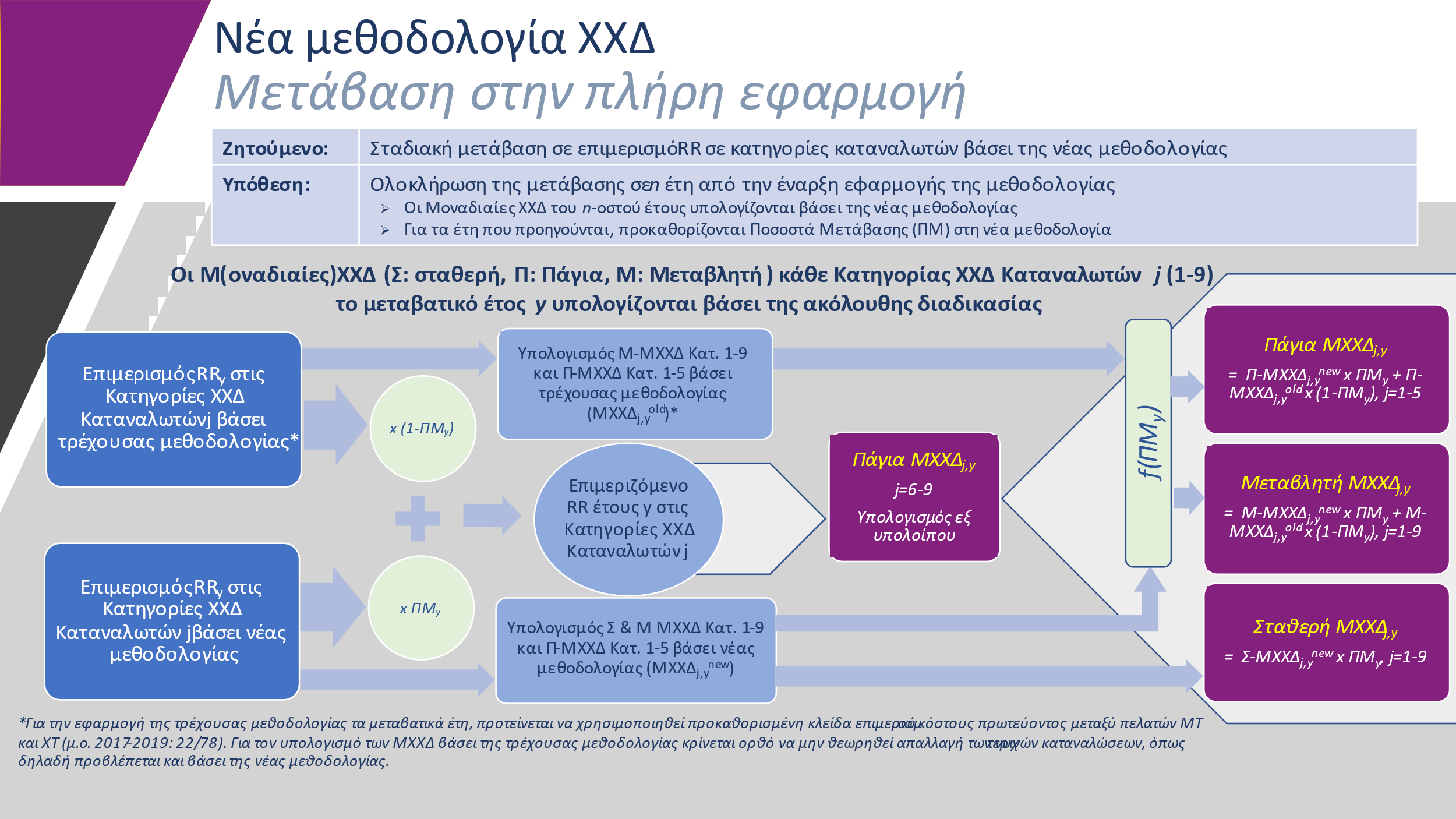 Οι μοναδιαίες χρεώσεις υπολογίζονται για κάθε μεταβατικό έτος με τα ακόλουθα βήματα:Υπολογίζεται κατ’ αρχήν το απαιτούμενο έσοδο που επιμερίζεται στις κατηγορίες (όπως αυτές ορίζονται βάσει της νέας μεθοδολογίας) βάσει (α) της ισχύουσας και (β) της νέας μεθοδολογίας. Για τον επιμερισμό βάσει της ισχύουσας προτείνεται να χρησιμοποιηθούν για όλα τα έτη σταθερά ποσοστά διαχωρισμού του κόστους δικτύου μεταξύ πρωτεύοντος/δευτερεύοντος (40/60) και επιμερισμού του κόστους πρωτεύοντος μεταξύ ΜΤ και ΧΤ (~22/78), δεδομένου ότι τα εν λόγω μεγέθη δεν εμφανίζουν αξιοσημείωτη μεταβολή στις αποφάσεις χρεώσεων χρήσης δικτύου αρκετών προηγούμενων ετών. Επιπλέον, για τον υπολογισμό του επιμεριζόμενου εσόδου μεταξύ πελατών χαμηλής τάσης βάσει της ισχύουσας μεθοδολογίας καθώς επίσης για τον υπολογισμό των μοναδιαίων χρεώσεων ενέργειας (βήμα 3) θεωρείται ορθό να περιλαμβάνονται οι νυχτερινές καταναλώσεις (οι οποίες ορθώς δεν προβλέπεται να απαλλάσσονται από τη χρέωση χρήσης δικτύου βάσει της νέας μεθοδολογίας).Το τελικό επιμεριζόμενο απαιτούμενο έσοδο σε κάθε κατηγορία υπολογίζεται σταθμίζοντας τα δύο μεγέθη του βήματος 1 βάσει προκαθορισμένων παραγόντων στάθμισης μεταξύ ισχύουσας/νέας μεθοδολογίας (π.χ. 25/75 για το 1ο έτος 50/50 για το 2ο κλπ).Βάσει των αρχικών υπολογιζόμενων εσόδων από κάθε κατηγορία (βήμα 1) υπολογίζονται αρχικές μοναδιαίες χρεώσεις (σταθερή, ισχύος, ενέργειας), βάσει ισχύουσας και νέας μεθοδολογίας, για όλες τις κατηγορίες (εκτός των χρεώσεων ισχύος των κατηγοριών 6-9 με ωριαίους μετρητές).Οι τελικές μοναδιαίες χρεώσεις του βήματος 3 υπολογίζονται για κάθε κατηγορία σταθμίζοντας με τους προκαθορισμένους παράγοντες στάθμισης μεταξύ ισχύουσας/νέας μεθοδολογίας.Οι χρεώσεις ισχύος των κατηγοριών 6-9 υπολογίζονται αφαιρώντας το ανακτώμενο έσοδο μέσω σταθερής χρέωσης και χρέωσης ενέργειας (μοναδιαίες χρεώσεις βήματος 4) από το αντίστοιχο επιμεριζόμενο απαιτούμενο έσοδο (βήμα 2).Στο συνοδευτικό αρχείο excel περιλαμβάνεται υπόδειγμα εφαρμογής της διαδικασίας μετάβασης.Κείμενα διαβούλευσηςΤο παρόν κείμενοΣχέδιο Εγχειριδίου Χρεώσεων Χρήσης ΔικτύουΣχέδιο τροποποιήσεων διατάξεων ΚΔΔ για τις Χρεώσεις Χρήσης ΔικτύουΣυνοδευτικό αρχείο excelΛοιπό σχετικό υλικόΔιαβούλευση Μαρτίου 2018 και αποτελέσματα